Clase 9 Aptus 4° Básico MatemáticasOA. Leer y escribir números de hasta 4 dígitosLa clase anterior trabajaste con la tabla posicional y aprendiste a formar números.Te invito a revisar este video para poder realizar el trabajo de hoyhttps://vimeo.com/402012714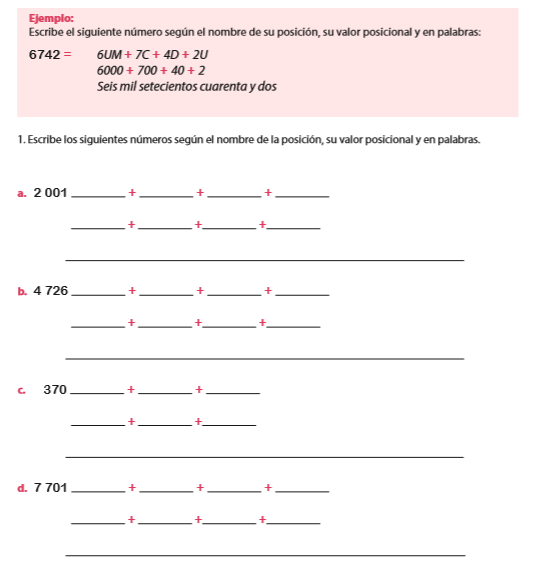 Para realizar los ejercicios puedes ayudarte con el dinero que hiciste para las guías anterioresRealiza las páginas 38 a la 41 del Libro Aptus